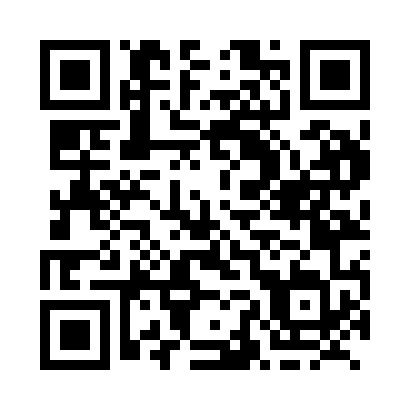 Prayer times for Braeshore, Nova Scotia, CanadaWed 1 May 2024 - Fri 31 May 2024High Latitude Method: Angle Based RulePrayer Calculation Method: Islamic Society of North AmericaAsar Calculation Method: HanafiPrayer times provided by https://www.salahtimes.comDateDayFajrSunriseDhuhrAsrMaghribIsha1Wed4:215:571:086:098:199:552Thu4:195:561:086:108:209:573Fri4:175:541:076:108:219:594Sat4:155:531:076:118:2210:015Sun4:135:521:076:128:2410:026Mon4:115:501:076:138:2510:047Tue4:095:491:076:138:2610:068Wed4:075:471:076:148:2710:089Thu4:055:461:076:158:2910:1010Fri4:035:451:076:168:3010:1211Sat4:015:441:076:168:3110:1312Sun4:005:421:076:178:3210:1513Mon3:585:411:076:188:3310:1714Tue3:565:401:076:188:3510:1915Wed3:545:391:076:198:3610:2116Thu3:525:381:076:208:3710:2317Fri3:515:371:076:208:3810:2418Sat3:495:351:076:218:3910:2619Sun3:475:341:076:228:4010:2820Mon3:465:331:076:228:4110:3021Tue3:445:321:076:238:4310:3122Wed3:435:321:076:248:4410:3323Thu3:415:311:076:248:4510:3524Fri3:405:301:086:258:4610:3625Sat3:385:291:086:268:4710:3826Sun3:375:281:086:268:4810:4027Mon3:355:271:086:278:4910:4128Tue3:345:271:086:278:5010:4329Wed3:335:261:086:288:5110:4430Thu3:325:251:086:288:5210:4631Fri3:305:251:086:298:5210:47